О стоимости питания в ДОБ «Алмаз»Во исполнение Федерального закона от 24 июля 1998 года № 124-ФЗ «Об основных гарантиях прав ребенка в Российской Федерации», в соответствии с Федеральным законом от 06 октября 2003 г. № 131–ФЗ «Об общих принципах организации местного самоуправления в Российской Федерации», с постановлением Правительства Республики Саха (Якутия) от 22 апреля 2021 года №106 «Об организации отдыха детей и их оздоровления», в целях организации отдыха и оздоровления детейУтвердить предельную стоимость питания на 2023 год:детей, пребывающих в СП ДОБ «Алмаз» МКУ ДО «Сэргэ» МО «Ленский район» в сумме 717,5 рублей в день;сотрудников СП ДОБ «Алмаз» МКУ ДО «Сэргэ» МО «Ленский район» в сумме 630 рублей в день.Главному специалисту управления делами (Иванская Е.С.) разместить настоящее распоряжение на официальном сайте муниципального образования «Ленский район».Контроль исполнения настоящего распоряжения возложить на заместителя главы по социальным вопросам Петрова П.Л. Муниципальное образование«ЛЕНСКИЙ РАЙОН»Республики Саха (Якутия)Муниципальное образование«ЛЕНСКИЙ РАЙОН»Республики Саха (Якутия)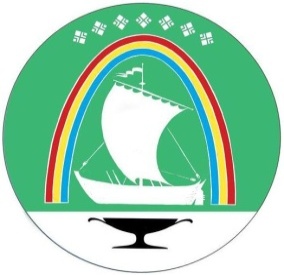 Саха Өрөспүүбүлүкэтин«ЛЕНСКЭЙ ОРОЙУОН» муниципальнайтэриллиитэ     РАСПОРЯЖЕНИЕ     РАСПОРЯЖЕНИЕ                          Дьаhал                          Дьаhал                          Дьаhал                г.Ленск                г.Ленск                             Ленскэй к                             Ленскэй к                             Ленскэй кот «_30_» _марта__ 2023 года                                 № ____01-04-561/3_____                 от «_30_» _марта__ 2023 года                                 № ____01-04-561/3_____                 от «_30_» _марта__ 2023 года                                 № ____01-04-561/3_____                 от «_30_» _марта__ 2023 года                                 № ____01-04-561/3_____                 от «_30_» _марта__ 2023 года                                 № ____01-04-561/3_____                 И.о. главы                                                                                     А.В. Черепанов